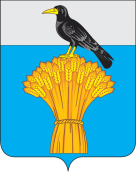 СОВЕТ ДЕПУТАТОВ МУНИЦИПАЛЬНОГО ОБРАЗОВАНИЯГРАЧЕВСКИЙ РАЙОН ОРЕНБУРГСКОЙ ОБЛАСТИРЕШЕНИЕ22.06.2023 № 190-рс     с. Грачевка  О внесении изменений в решение Совета депутатов муниципального образования Грачевский район Оренбургской области от 04.05.2017 №108-рс	В соответствии со статьей 13 Закона Оренбургской области от 10.10.2007   № 1611/339-IV-ОЗ «О муниципальной службе в Оренбургской области», руководствуясь Уставом МО Грачевский район Оренбургской области Совет депутатов РЕШИЛ:	1.Внести в приложение к решению Совета депутатов муниципального образования Грачевский район от 04.05.2017 № 108-рс «Об утверждении Положения об установлении пенсии за выслугу лет  лицам, замещавшим муниципальные должности, должности муниципальной службы в органах местного самоуправления муниципального образования Грачевский район Оренбургской области» следующие изменения:	1.1. Абзац 3 пункта 2.1. изложить в новой редакции:«Лица, замещавшие муниципальные должности и должности муниципальной службы, имеющие  одновременно право на пенсию за выслугу лет в соответствии с настоящим Решением, дополнительную пенсию за особые заслуги перед Оренбургской областью, пенсию за выслугу лет, ежемесячную доплату к пенсии, назначаемые в соответствии с законодательством Российской Федерации, законодательством Оренбургской области, других субъектов Российской Федерации, муниципальными правовыми актами, ежемесячное пожизненное содержание и (или) дополнительное (пожизненное) ежемесячное материальное обеспечение, назначаемое в соответствии с законодательством Российской Федерации и финансируемое из федерального бюджета, вправе получать одну из указанных в настоящем абзаце выплат по его выбору. Лицу, замещавшему муниципальную должность и должность муниципальной службы, имеющему право на пенсию за выслугу лет, пенсия за выслугу лет не назначается, если он уже получает одну из выплат, указанных в настоящем абзаце, и не отказался от ее получения.».	1.2.Пункт  2.4. изложить в новой редакции:	«2.4.Выплата пенсии за выслугу лет прекращается в случае:	1) смерти получателя пенсии за выслугу лет либо в случае объявления его в установленном законодательством Российской Федерации порядке умершим или признания его безвестно отсутствующим - с 1-го числа месяца, следующего за месяцем, в котором наступила смерть получателя пенсии за выслугу лет либо вступило в законную силу решение суда об объявлении его умершим или о признании его безвестно отсутствующим;2) утраты получателем пенсии за выслугу лет права на назначенную ему пенсию за выслугу лет - с 1-го числа месяца, следующего за месяцем, в котором право на получение пенсии за выслугу лет утрачено;3) отказа получателя пенсии за выслугу лет от получения назначенной пенсии за выслугу лет - с 1-го числа месяца, следующего за месяцем, в котором администрацией Грачевского района получено соответствующее заявление;4) назначения получателю пенсии за выслугу лет одной из выплат, указанных в абзаце третьем пункта 2.1. настоящего Положения, - с 1-го числа месяца, следующего за месяцем, в котором назначена выплата.В случае смерти получателя пенсии за выслугу лет недополученная сумма пенсии за выслугу лет выплачивается наследникам в порядке, установленном законодательством Российской Федерации.».	1.3.В абзаце первом пункта 4.2.  слово «должностного» заменить на слово «месячного».	1.4.Раздел 5 изложить в новой редакции:	«5. Назначение и выплата пенсии за выслугу лет5.1. Заявление об установлении пенсии за выслугу лет подается лицом, имеющим право на получение пенсии, в администрацию муниципального образования Грачевский район.Решение об установлении пенсии за выслугу лет (в процентном отношении к среднемесячному заработку) принимается и оформляется администрацией муниципального образования Грачевский район.О принятом решении в 10-дневный срок в письменной форме сообщается заявителю. В случае отказа в установлении пенсии за выслугу лет излагается его причина. 5.2. Пенсия за выслугу лет устанавливается и выплачивается со дня подачи заявления, но не ранее дня, следующего за днем освобождения от муниципальной должности или должности муниципальной службы и назначения страховой пенсии по старости (инвалидности) в соответствии с Федеральным законом "О страховых пенсиях" и Законом Российской Федерации "О занятости населения в Российской Федерации".Пенсия за выслугу лет выплачивается органом через организации федеральной почтовой связи или кредитные организации по месту жительства получателя пенсии за выслугу лет. 5.3. Пенсия за выслугу лет, назначенная в соответствии с настоящим Положением, индексируются при индексации размера месячного оклада денежного содержания по муниципальным должностям и должностям муниципальной службы Грачевского района в соответствии с муниципальным правовым актом Грачевского района.Порядок индексации пенсии за выслугу лет устанавливается администрацией муниципального образования Грачевский район.». 	2.Контроль за исполнением настоящего решения возложить на постоянную комиссию по вопросам муниципальной службы, правопорядку, труду, работе с общественными и религиозными объединениями, национальным вопросам и делам военнослужащих.  	3.Направить настоящее решение главе района для подписания.         4.Решение вступает в силу со дня его подписания и подлежит размещению на официальном информационном сайте администрации               муниципального образования Грачевский  район Оренбургской области и на сайте  www.право-грачевка.рф.Председатель                                                                             Глава районаСовета депутатов_______________                                                                     ____________Н.С. Кирьяков                                                                           Д.В. ФилатовРазослано: Палухиной Е.А., финансовому отделу 2экз., управлению культуры и архивного дела, отделу образования,  прокуратуре района.                 